КОМИТЕТ ОБРАЗОВАНИЯ И НАУКИ АДМИНИСТРАЦИИ Г. НОВОКУЗНЕЦКАМУНИЦИПАЛЬНОЕ БЮДЖЕТНОЕ УЧРЕЖДЕНИЕ ДОПОЛНИТЕЛЬНОГО ОБРАЗОВАНИЯ «ДОМ ДЕТСКОГО ТВОРЧЕСТВА № 4»e-mail: ddt4_nkz@mail.ru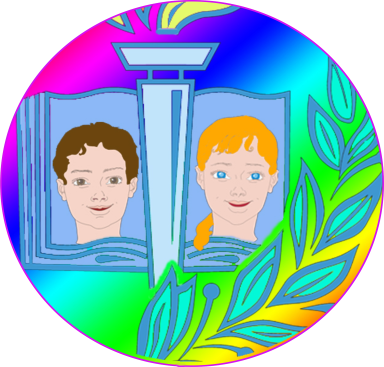 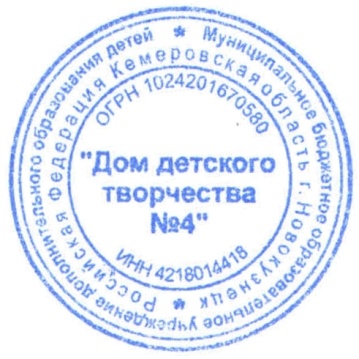                                                                      УТВЕРЖДАЮ:                                                                           Директор МБУ ДО                                                                                             «Дом детского творчества № 4»                                                                                              Приказ № 91/1 от 27.05.2021г.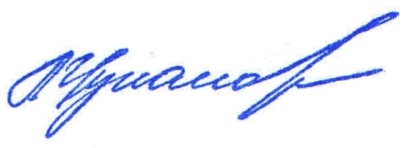                                                                                                   ______________Л.П. ЦукановаДополнительная общеразвивающая программа«АКАДЕМИЯ  РУКОДЕЛИЯ»  (для учащихся 7-12 лет)Уровень освоения содержания программы – базовыйСрок реализации программы 2 года                                                                                                  Программа рекомендована                                                                                                   к работе педагогичесим советом                                                                                                  МБУ ДО ДДТ № 4                                                                                                  Протокол №  3                                                                                                  от «27» мая 2021 г.                                                                       Разработчик: Иванова Светлана Александровна,                                                                                                педагог  дополнительного                                                                                                  образования,                                                                                   Адрес:  654059                                                                                                 Кемеровская область,                                                                                                 г. Новокузнецк,                                                                                                 ул. М. Тореза, 82 а,                                                                                                 тел. 54-63-35Г. НОВОКУЗНЕЦК2021Комплекс основных характеристик дополнительной общеразвивающей программыОбщая характеристика программыНаправленность дополнительной общеразвивающей программы «Академия рукоделия» (далее программа «Академия рукоделия»)   - художественная.Программа по декоративно-прикладному творчеству «Академия рукоделия» разработана в соответствии с требованиями разработана в соответствии с требованиями ФЗ от 29.12.2012г. № 273 «Об образовании в Российской Федерации» с изменениями 2020 года, Приказа Министерства просвещения РФ от 09.11.2018г. № 196 «Об утверждении Порядка организации и осуществления образовательной деятельности по дополнительным общеобразовательным программам (с изменениями и дополнениями), Стратегии развития воспитания в РФ до 2025 года (Распоряжение Правительства РФ от 12.11.2020 № 2945-р), СП 2.4.3648-20 (утв. постановлением Главного государственного санитарного врача РФ от 28 сентября 2020г. № 28), Устава и других локальных нормативных актов МБУ ДО ДДТ № 4; с учетом методических рекомендаций по проектированию дополнительных общеразвивающих программ, направленных Министерством образования и науки Российской Федерации (Письмо Минобрнауки России от 18.11.15 № 09-3242), методических рекомендаций по проектированию дополнительных общеобразовательных общеразвивающих программ (Приложение к письму Комитета образования и науки администрации г. Новокузнецка от 12.09.2016г. № 2628).При разработке программы учитывались социальный заказ, личный опыт педагога Ивановой С.А. Программа может быть реализована в любом учреждении дополнительного образования.Эстетическое отношение человека к миру охватывает все, с чем ему приходиться соприкасаться: явления природы, предметы быта, произведения искусства, человеческие поступки и т.д. У детей эстетические отношения, вкусы  проходят сложный процесс развития. Поэтому необходимо такое поступательное эстетическое развитие, когда интуитивное чувствование и понимание прекрасного переходит со временем в осознанное отношение к прекрасному в искусстве и жизни.  Способность понимать, чувствовать прекрасное является не только определенным критерием, показателем уровня развития ребенка, она выступает стимулом для развития его собственных творческих способностей.В наше время, когда существует перенасыщение рынка большим количеством однообразных швейных изделий, игрушек у детей возникает интерес к процессу создания собственными руками поделок из ткани, меха, пряжи и других материалов, выполненные своими руками, ценятся детьми больше, чем приобретенные в магазине. У детей младшего школьного возраста очень богатая фантазия, что помогает им создавать сказочные персонажи и воплощать свои идеи при изготовлении мягкой игрушки. Возможность преподнести сшитые и связанные своими руками изделия вызывают у детей гордость за свой труд и являются стимулом для развития их собственных творческих способностей, что делает программу актуальной.Программа «Академия рукоделия» по своему функциональному значению является прикладной, т.е. создает условия для овладения учащимися определенной совокупности умений и способов действия. 	В процессе освоения программного материала у детей воспитывается стремление доводить начатое дело до конца, соблюдать правила культуры труда, содержать в порядке рабочее место, рационально использовать природный материал, выполнять правила техники безопасности. Программа не накладывает ограничения на выбор материалов, оборудования, методических приемов.При разработке программы автор опирался на материалы программы «Кружок изготовления игрушек-сувениров», автора-составителя Л.И. Трепетуновой.  Отличительная особенность данной программы в том, что программа построена по принципу «расширяющейся спирали». Благодаря такой структуре один и тот же вид мышления, одна и та же операция отрабатывается на занятиях периодически, многократно, причем содержание постоянно усложняется и расширяется за счет обогащения новыми компонентами и углубленной обработки каждого действия, каждой операции. Преимущество этой программы, построенной по принципу спирали, является в том, что она не может и не должна, по основному замыслу, задавать жестко регламентированный темп развития, как это свойственно обычным традиционным программам.  Программа основана на единых подходах и принципах:непрерывность и преемственность педагогического процесса, в котором предыдущий период развития содержит предпосылки для последующих новообразований (то есть программный материал располагается в единой последовательности с учетом возрастающей детской компетенции);интеграция программных областей заданий, позволяющая осваивать не только конкретное содержание их отдельных направлений, но и целостную картину мира;использование разнообразных форм организации занятий: рациональное сочетание фронтального, подгруппового и индивидуального взаимодействия педагога с детьми;развивающий характер обучения, основанный на детской активности и экспериментировании. При  анализе каждого выполненного задания оценивается попытка ребенка найти нестандартное решение или множество решений одного задания;рациональное сочетание разных видов деятельности (адекватное возрасту сочетание интеллектуальных, двигательных и эмоциональных нагрузок);обеспечение психологического комфорта ребенка;уважение личности ребенка, ориентация на его интересы, эмоциональную и мотивационную сферу;сотрудничество с детьми, предоставление им самостоятельности, права выбора, самоопределения в соответствии с индивидуальными способностями, возможностями и интересами;формирование у ребенка адекватной самооценки своей деятельности;использование различных форм работы с семьей: вечера совместного опыта, открытые занятия, посещение выставок, экскурсии, прогулки на природу и др.Формы и режим занятийФорма обучения – очная.  Основной формой образовательной деятельности являются занятия, которые проводятся по группам. По нормативным срокам реализации программа рассчитана на 2 года. Общий объем часов за 2 года обучения может составлять 272 или 408 часов (1 год – 136ч. или 204ч.; 2 год - 136ч. или 204ч.). Объем учебного материала рассчитан на 34 учебные недели в год начало учебного года с третьей недели сентября.Каждая группа т/о «Академия рукоделия» занимается два раза в неделю, продолжительность каждого занятия 2 академических (30, 40 минут) часа или 3 академических часа (40 минут), с перерывами между занятиями 10 минут   (в году 136; 204 часа). Увеличение недельной нагрузки предполагает более углубленное изучение материала и не несет за собой изменение содержания программы (Примерный календарный учебный график  в Приложение № 1). Возраст учащихся от 7 до 12 лет. По составу учащихся группы могут быть разновозрастные. В группах 1-го года обучения занимается по 7-15 человек, в группах 2-го года обучения по 7-12 человек. Наполняемость обусловлена требованиями СП 2.4.3648-20, использованием в работе  травмоопасных инструментов и приспособлений, необходимости в дополнительном оборудовании рабочего места швейной машиной и пр., реализацией индивидуального подхода, учетом психофизиологические особенности учащихся в конкретной группе.Основные формы занятий В процессе обучения используются следующие формы занятий:вводное занятие;комбинированное учебное занятие;итоговое занятие;экскурсия;практическая работа, творческое задание;выставки творческих работ;мастер-класс;дистанционное занятие с использованием ИКТ и ЭОР.		Дистанционная форма занятий применяется в соответствии с локальными нормативными актами МБУ ДО ДДТ № 4. Использование дистанционных технологий позволяет предоставить доступ учащимся к информационным ресурсам: в Viber или в WhatsApp, сайт ДДТ № 4, Интернет-ресурс и пр. 	Необходимость занятий с использованием дистанционных технологий актуальна в период карантина, неблагоприятных погодных условий, выезда части коллектива на конкурсы и фестивали, по семейным обстоятельствам, в каникулярное время и др.Цели и задачи программы*Цель программы: развитие творческих способностей учащихся посредством декоративно-прикладного творчества.Задачи программы:- научить учащихся ориентироваться в разновидностях декоративно-прикладного искусства, понимать терминологию;- обучить учащихся первоначальным навыкам работы с тканью, мехом, швейными инструментами, шаблонами;- научить учащихся технике вязания крючком и спицами;- развивать  у учащихся интерес и любовь к прикладному творчеству;- развивать у учащихся фантазию и воображение в поисках новых форм и декоративных средств выражения образа; - прививать учащимся экономичное отношение к используемым материалам, основы культуры труда, помогать в определении выбора дальнейшего направления своей деятельности;- воспитывать у учащихся трудолюбие, усидчивость, аккуратность, уважительное отношение к товарищам.* В соответствие с компетентностным подходом в образовательной деятельности, применяемым в МБУ ДО ДДТ № 4, в дополнительных общеразвивающих программам отсутствует типология задач по группам: обучающие, воспитательные и развивающие. Содержание программыУчебный план1 год обучения 2 год обучения, 136ч.2 год обучения, 204ч.Содержание программы1 год обученияРаздел 1. Введение Занятие № 1Теория. Организация и содержание занятий. Правила культуры труда.Практика. Праздник «Знакомство». Заполнение анкеты «Расскажите сами о себе», игры-знакомства «Снежный ком», «Знакомство в парах».Занятие № 2Теория. История мягкой игрушки. Основные сведения о материалах: ткань, мех, пряжа, кожа, искусственные ткани и кожа. Нитки.Раздел 2. Ручные работы Занятие № 3Теория. Правила ТБ при работе с ручными инструментами. Виды стежков и строчек: прямой, косой, стачной, обметочный, крестообразный, потайной.Занятие № 4Теория. Прием выполнения прямого и косого сметочного стежка. Назначение и области применения сметочных стежков. Технические условия на выполнение. Практика. Выполнение прямых и косых сметочных стежков на образцах.Занятие № 5Теория. Прием и выполнение стачного стежка. Назначение и области применения стачных стежков. Технические условия на выполнение.Практика. Выполнение стачных стежков на образцах.Занятие № 6Теория. Прием и выполнение обметочного стежка. Назначение и области применения обметочных стежков. Технические условия на выполнение.Практика.  Выполнение обметочных стежков на образцах.Занятие № 7Теория. Прием и выполнение крестообразного стежка. Назначение и области применения крестообразных стежков. Технические условия на выполнение.Практика. Выполнение крестообразных стежков на образцах.Занятие № 8Теория. Прием и выполнение потайного подшивочного стежка. Назначение и области применения потайных стежков. Технические условия на выполнение.Практика.  Выполнение потайных стежков на образцах.Занятие № 9Теория. Итоговое занятие по приемам и выполнению ручных стежков. Проверка знаний и умений по выполнению ручных стежков.Практика. Выполнение ручных стежков на образцах.Раздел 3. Технология изготовления мягкой игрушки ручным способом Занятие № 10.Теория. Виды меха. Детали кроя. Нити основы. Разновидности меха. Приемы определения направления ворса. Наименование деталей кроя. Припуски на обработку. Виды стежков и строчек.Практика. Определение нитей основы.Занятие № 11Практика. Выбор модели игрушки. Способы раскроя. Работа с журналами по выбору модели игрушки. Перевод выкройки на бумагу. Способы раскроя  игрушки.Занятие № 12Теория. Изготовление лекал. Раскрой мягкой игрушки. Практика. Перевод лекал с журналов на кальку. Раскладка деталей на мех. Закрепление, проверка направления ворса. Обмеловка. Выкраивание деталей с учетом припусков на обработку.Занятие № 13Теория. Соединение и обработка деталей игрушки ручным способом. Обработка деталей различными видами стежков.Практика. Возможные дефекты при обработке и способы их устранения. Контроль качества.Занятие № 14Теория. Последовательность сборки игрушки. Разновидность набивочного материала.Практика. Сборка игрушек по образцу.Занятие № 15Практика. Оформление и отделка игрушек. Прикрепление. Разнообразие мелких деталей. Украшение игрушки фурнитурой. Занятие № 16Практика. Экскурсия на природу «Прекрасное вокруг нас». Знакомство с природным разнообразием родного края. Формирование способности получать удовольствие от общения с природой.Раздел 4. Технология изготовления простейших игрушек Занятие № 17Теория. Изготовление игрушки «шарик». Крой. Пошив. Сборка. Оформление.Практика. Выбор модели. Перевод выкроек на бумагу. Раскладка лекал на ткань. Пошив игрушки. Сборка и оформление.Занятие № 18Теория. Изготовление игрушки «шар-мяч на резинке». Крой. Пошив. Сборка. Оформление.Практика. Выбор модели. Перевод выкроек на бумагу. Раскладка лекал на ткань. Пошив игрушки. Сборка и оформление.Занятие № 19Теория. Изготовление игрушки «солнышко». Крой. Пошив. Сборка. Оформление.Практика. Выбор модели. Перевод выкроек на бумагу. Раскладка лекал на ткань. Пошив игрушки. Сборка и оформление.Занятие № 20Конкурс рисунков «Подарок маме».Занятие № 21Теория. Изготовление игрушки «рыбка». Крой. Пошив. Сборка. Оформление.Практика. Выбор модели. Перевод выкроек на бумагу. Раскладка лекал на ткань. Пошив игрушки. Сборка и оформление.Занятие № 22Теория. Изготовление игрушки «колобок». Крой. Пошив. Сборка. Оформление.Практика. Выбор модели. Перевод выкроек на бумагу. Раскладка лекал на ткань. Пошив игрушки. Сборка и оформление.Занятие № 23Теория. Изготовление игрушки «грибок». Крой. Пошив. Сборка. Оформление.Практика. Выбор модели. Перевод выкроек на бумагу. Раскладка лекал на ткань. Пошив игрушки. Сборка и оформление.Занятие № 24Теория. Изготовление игрушки «открытка-игольница». Крой. Пошив. Сборка. Оформление.Практика. Выбор модели. Перевод выкроек на бумагу. Раскладка лекал на ткань. Пошив игрушки. Сборка и оформление.Раздел 5. Технология изготовления игрушек – столбиков Занятие № 25Практика. Изготовление елочных украшений. Выбор материала и вида изделия. Оформление.Занятие № 26Практика. Изготовление новогодних сувениров. Выбор материала и вида изделия. Оформление.Занятие № 27Практика. Итоговое занятие-праздник «Новый год».5.2. Игрушка «лисенок» Занятие № 28Теория. Подготовительный этап. Техника изготовления игрушки «лисенок». Материал. Лекала. Раскладка на ткани.Практика. Выбор материала. Изготовление лекала. Определение направления ворса. Раскладка на ткани. Раскрой изделия с учетом припусков на швы.Занятие № 29.Практика. Пошив игрушки «лисенок». Детали игрушки. Набивка игрушки материалом. Занятие № 30Практика. Сборка и оформление игрушки. Соединение деталей. Украшение игрушки фурнитурой. Оформление мелких деталей игрушки: нос, рот, глаза5.3. Игрушка мухоморЗанятие № 31Теория. Подготовительный этап. Техника изготовления игрушки «мухомор». Материал. Лекала. Раскладка на ткани.Практика. Выбор материала. Изготовление лекала. Определение направления ворса. Раскладка на ткани. Раскрой изделия с учетом припусков на швы.Занятие № 32Практика. Пошив игрушки «мухомор». Детали игрушки: ножка, шляпка, травка. Набивка деталей игрушки материалом. Занятие № 33Практика. Сборка и оформление игрушки. Соединение деталей. Украшение игрушки фурнитурой. Оформление мелких деталей игрушки: нос, рот, глаза, белые кружочки на шляпку.Раздел 6. Технология изготовления игрушек-шариков 6.1. Игрушка «хрюшка»Занятие № 34Теория. Техника изготовления игрушек-шариков: «хрюшка», «ангелочек», «паучок». Практика. Выбор модели, ткани, меха.Занятие № 35Теория. Подготовительный этап. Техника изготовления игрушки «хрюшка». Материал. Лекала. Раскладка на ткани.Практика. Выбор материала. Изготовление лекала. Определение направления ворса. Раскладка на ткани. Раскрой изделия с учетом припусков на швы.Занятие № 36Практика. Пошив игрушки «хрюшка». Детали игрушки: ножки, туловище, уши, хвост. Набивка деталей игрушки материалом. Соединение частей игрушки.Занятие № 37Практика. Сборка и оформление игрушки. Соединение деталей. Украшение игрушки фурнитурой. Оформление мелких деталей игрушки: нос, рот, глаза. 6.2. Игрушка «ангелочек» Занятие № 38Теория. Подготовительный этап. Техника изготовления игрушки «ангелочек». Материал. Лекала. Раскладка на ткани.Практика. Выбор материала. Изготовление лекала. Определение направления ворса. Раскладка на ткани. Раскрой изделия с учетом припусков на швы.Занятие № 39Практика. Пошив игрушки «ангелочек». Набивка игрушки материалом. Занятие № 40Практика. Сборка и оформление игрушки. Соединение деталей. Украшение игрушки фурнитурой. Оформление мелких деталей игрушки: нос, рот, глаза. 6.3. Игрушка «паучок» Занятие № 41Теория. Подготовительный этап. Техника изготовления игрушки «паучок». Материал. Лекала. Раскладка на ткани.Практика. Выбор материала. Изготовление лекала. Определение направления ворса. Раскладка на ткани. Раскрой изделия с учетом припусков на швы.Занятие № 42Практика. Пошив игрушки «паучок»: лапки, туловище. Набивка деталей игрушки материалом. Занятие № 43Практика. Сборка и оформление игрушки. Соединение деталей. Украшение игрушки фурнитурой. Оформление мелких деталей игрушки: нос, рот, глаза. Занятие № 44Практика. Изготовление сувениров к 8 марта.Раздел 7. Технология изготовления игрушек – мешочков 7.1. Игрушка «осьминог»Занятие № 45Теория. Техника изготовления игрушек-мешочков: «осьминог», «медуза», «осьминожка». Практика. Выбор модели, ткани, меха.Занятие № 46Теория. Подготовительный этап. Техника изготовления игрушки «осьминог». Материал. Лекала. Раскладка на ткани.Практика. Выбор материала. Изготовление лекала. Определение направления ворса. Раскладка на ткани. Раскрой изделия с учетом припусков на швы.Занятие № 47Практика. Пошив игрушки «осьминог». Набивка игрушки материалом.Занятие № 48Практика. Сборка и оформление игрушки. Соединение деталей. Украшение игрушки фурнитурой. Оформление мелких деталей игрушки: нос, рот, глаза. 6.3. Игрушка «медуза» Занятие № 49Теория. Подготовительный этап. Техника изготовления игрушки «медуза». Материал. Лекала. Раскладка на ткани.Практика. Выбор материала. Изготовление лекала. Определение направления ворса. Раскладка на ткани. Раскрой изделия с учетом припусков на швы.Занятие № 50Практика. Пошив игрушки «медуза» из двух частей – верхней и нижней.  Набивка игрушки материалом.Занятие № 51Практика. Сборка и оформление игрушки. Соединение деталей. Украшение игрушки фурнитурой. Оформление мелких деталей игрушки: нос, рот, глаза. 6.3. Игрушка «осьминожка» Занятие № 52Теория. Подготовительный этап. Техника изготовления игрушки «осьминожка». Материал. Лекала. Раскладка на ткани.Практика. Выбор материала. Изготовление лекала. Определение направления ворса. Раскладка на ткани. Раскрой изделия с учетом припусков на швы.Занятие № 53Практика. Пошив игрушки «осьминожка» из двух частей – верхней и нижней. Набивка игрушки материалом. Занятие № 54Практика. Сборка и оформление игрушки. Соединение деталей. Украшение игрушки фурнитурой. Оформление мелких деталей игрушки: нос, рот, глаза, коса. Раздел 8. Технология изготовления комбинированных игрушек8.1. Игрушка «овечка» Занятие № 55Теория. Техника изготовления комбинированных игрушек: «овечка», «гусеница», «цветок». Практика. Выбор модели, ткани, меха.Занятие № 56Теория. Подготовительный этап. Техника изготовления игрушки «овечка». Материал. Лекала. Раскладка на ткани.Практика. Выбор материала. Изготовление лекала. Определение направления ворса. Раскладка на ткани. Раскрой изделия с учетом припусков на швы.Занятие № 57Практика. Пошив игрушки «овечка»: туловище, голова, ноги, хвост. Набивка игрушки материалом. Вязание цепочек для крепления ног, хвоста «овечки».Занятие № 58Практика. Сборка и оформление игрушки. Соединение деталей. Украшение игрушки фурнитурой. Оформление мелких деталей игрушки: нос, рот, глаза.Занятие № 59Практика. Экскурсия на выставку декоративно-прикладного творчества.6.3. Игрушка «гусеница» Занятие № 60Теория. Подготовительный этап. Техника изготовления игрушки «гусеница». Материал. Лекала. Раскладка на ткани.Практика. Выбор материала. Изготовление лекала. Определение направления ворса. Раскладка на ткани. Раскрой изделия с учетом припусков на швы.Занятие № 61Практика. Пошив игрушки «гусеница». Набивка игрушки материалом.Занятие № 62Практика. Сборка и оформление игрушки. Соединение деталей. Украшение игрушки фурнитурой. Оформление мелких деталей игрушки: нос, рот, глаза. 6.3. Игрушка «цветок» Занятие № 63Теория. Подготовительный этап. Техника изготовления игрушки «цветок». Материал. Лекала. Раскладка на ткани.Практика. Выбор материала. Изготовление лекала. Определение направления ворса. Раскладка на ткани. Раскрой изделия с учетом припусков на швы.Занятие № 64Практика. Пошив игрушки «цветок». Изготовление деталей цветка. Набивка игрушки материалом.Занятие № 65Практика. Пошив игрушки «цветок». Изготовление деталей горшка. Набивка игрушки материалом.Занятие № 66Практика. Сборка и оформление игрушки. Соединение деталей. Украшение игрушки фурнитурой. Оформление мелких деталей игрушки: нос, рот, глаза. Занятие № 67Практика. Экскурсия в музей декоративно-прикладного творчества.Занятие № 68Практика. Итоговая выставка. Оформление итоговой выставки работы учащихся, подведение итогов выставки. Анализ работы творческого объединения за год. Награждение учащихся.2 год обученияРаздел 1. Введение Занятие № 1Теория. Организация и содержание занятий. Правила культуры труда. Правила ОТ.Практика. Заполнение анкеты «Расскажите сами о себе», игры-знакомства «Снежный ком», «Знакомство в парах» и др.Занятие № 2Теория.  Требования к пряже. Виды пряжи. Определение вида пряжи по внешним признакам. Намотка клубка. Правила сматывания ниток в клубок.Практика. Определение по внешним признакам тип пряжи. Сматывание  ниток в клубок перед вязанием.Раздел  2. Техника вязания крючком Занятие № 3Теория. Плотность вязания. Определение начала нового ряда. Основной узор   при вязании игрушек. Обязательные правила при вязании крючком. Условные обозначения. Практика. Зарисовка условных обозначений.Занятие № 4Теория. Виды и номера крючков. Подготовка крючка. Основные правила положения рук при вязании.Практика. Упражнения для приобретения навыков вязания крючком. Движение рук и крючка. Занятие № 5Теория. Техника выполнения начальной, воздушной и соединительной петель. Практика. Освоение техники вязания  начальной, воздушной и соединительной петель. Убавление рядов. Соединение отдельных элементов вязания. Выполнение на образцах.Занятие № 6Теория. Техника выполнения столбика без накида, полустолбика, столбиков с накидом. Выполнение на образцах.Практика. Освоение техники вязания столбиков. Двойной столбик. Рельефная вязка. Выполнение на образцах. Занятие № 7Теория.  Техника выполнения  пышных столбиков.Практика. Освоение техники вязания пышных столбиков. Рельефная вязка. Выполнение на образцах.Занятие № 8Теория.  Техника выполнения «рачьего шага». Назначение «рачьего шага».Практика.  Освоение техники вязания «рачьего шага».  Завершение работы «рачьим шагом». Выполнение на образцах.Раздел № 3. Техника вязания спицами Занятие № 9Теория. Обязательные правила при вязании спицами. Плотность вязания. Расчёт петель. Основной узор при вязании игрушек. Условные обозначения.Практика. Зарисовка условных обозначений.Занятие № 10Теория. Способы закрепления концов нити при вязании от нового клубка. Виды и номера вязальных спиц. Основная или накидная петля.Практика. Упражнения для приобретения навыков вязания спицами. Основная или накидная петля. Выполнение на образцах.Занятие № 11Теория. Техника вязания лицевых петель.Практика.  Вязание лицевых петель. Выполнение на образцах.Занятие № 12Теория. Техника вязания изнаночных петель.Практика.  Вязание изнаночных петель. Выполнение на образцах.Занятие № 13Теория.  Приёмы закрепления петель. Закрепление петель иглой.Практика.  Закрепление петель иглой. Выполнение на образцах.Занятие № 14Теория. Приёмы закрепления петель спицами. Закрепление концов нити. Практика. Закрепление  петель спицами. Выполнение на образцах.Занятие № 15Практика.  Экскурсия на природу: «Осенний лес». Раздел 4. Основы техники вышивания Занятие № 16Теория. Техника выполнения вышивания. Область применения: стебельчатый шов – при вышивании линии и контура узоров; гладь – в любых изделиях; шов узелками – для вышивания отдельных точек. Практика.  Выполнение стебельчатого шва, глади, шва узелками на образцах.Занятие № 17Теория.  Техника выполнения многоцветного вязания применима для вязания любых изделий.Практика. Вывязывание образца с многоцветным узором. Раздел 5. Техника вязания мягкой игрушки «Лягушка с лягушонком» 5.1. Подготовительная работа Занятие № 18Теория. Подготовительный этап. Материалы и цветовая гамма. Детали игрушки (составные части).Практика. Выбор модели. Выбор материала для набивки. Подбор пряжи. Цветовая гамма.5.2. Вывязывание деталей лягушки Занятие № 19Практика. Вязание круга для нижней части лягушки. Набор петель. Техника вязания – столбики без накида. Закрепление петель крючком. Обращать внимание на равномерность распределения петель.Занятие № 20Практика. Начало вязания круга для верхней части лягушки. Набор петель. Техника вязания – столбики без накида.Занятие № 21Практика. Окончание вязания круга для верхней части лягушки. Техника вязания – столбики без накида. Закрепление петель крючком. Занятие № 22Практика. Вязание круга для пасти лягушки. Набор петель.  Техника вязания – столбики без накида. Закрепление петель крючком.Занятие № 23Практика. Вязание глаз, лапок лягушки. Набор петель. Техника вязания – столбики без накида. Закрепление петель крючком.5.3. Сборка и оформление игрушки Занятие № 24Практика. Сборка и оформление игрушки. Соединение деталей крючком столбиками без накида. Украшение фурнитурой: бусины, пуговицы, банты, брошки и пр. 5.4. Вывязывание деталей лягушонка Занятие № 25Практика. Вязание круга для нижней части лягушонка. Набор петель. Техника вязания – столбики без накида. Закрепление петель крючком.Занятие № 26Практика. Вязание круга для верхней части лягушонка. Набор петель. Техника вязания – столбики без накида. Закрепление петель крючком.Занятие № 27Практика. Вязание круга для пасти лягушонка. Набор петель. Техника вязания – столбики без накида. Закрепление петель крючком.Занятие № 28Практика. Вязание глаз, лапок лягушонка. Набор петель. Техника вязания – столбики без накида. Закрепление петель крючком.5.5. Изготовление елочных украшений, сувениров Занятие № 29Практика. Изготовление елочных украшений, поделок к Новогодним праздникам.  Выбор материала и вида изделия. Оформление.Занятие № 30Практика. Новогодняя праздничная программаЗанятие № 31Практика. Сборка и оформление игрушки. Соединение деталей крючком столбиками без накида. Украшение фурнитурой: бусины, пуговицы, банты, брошки и пр. Раздел 6. Техника вязания мягкой игрушки «Черепаха  и маленькая черепашка» 6.1.  Подготовительная работа Занятие № 32Теория. Подготовительный этап. Материалы и цветовая гамма. Детали игрушки (составные части).Практика. Выбор модели. Выбор материала для набивки. Подбор пряжи. 6.2. Вывязывание деталей черепахи Занятие № 33Практика. Вязание головы черепахи. Набор петель. Техника вязания – столбики без накида. Закрепление петель крючком. Обращать внимание на равномерность распределения петель.Занятие № 34Практика. Вывязывание панциря черепахи. Набор петель. Техника вязания – столбики без накида. Закрепление петель крючком. Обращать внимание на плотность вязания.Занятие № 35Практика. Вязание лапок черепахи. Набор петель. Техника вязания – столбики без накида. Закрепление петель крючком. Обращать внимание на плотность вязания.Занятие № 36Практика. Вязание хвоста черепахи. Набор петель. Техника вязания – столбики без накида. Закрепление петель крючком. Обращать внимание на плотность вязания.Занятие № 37Практика. Вязание шляпы черепахи. Набор петель. Техника вязания – столбики без накида. Закрепление петель крючком. Обращать внимание на плотность вязания.6.4. Вывязывание деталей черепашки Занятие № 38Практика. Сборка и оформление игрушки. Соединение деталей крючком столбиками без накида. Украшение фурнитурой: бусины, пуговицы, банты, брошки и пр. Оформление мелких деталей игрушки: нос, рот, глаза.Занятие № 39Практика. Вязание головы, хвоста черепашки. Техника вязания – столбики без накида. Закрепление петель крючком. Обращать внимание на равномерность распределения петель.Занятие № 40Практика. Вязание верхней части панциря. Техника вязания – столбики без накида. Закрепление петель крючком. Обращать внимание на плотность вязания.Занятие № 41Практика. Вязание нижней части панциря. Техника вязания – столбики без накида. Закрепление петель крючком. Обращать внимание на плотность вязания.Занятие № 42Практика. Вязание ножек черепашки. Техника вязания – столбики без накида. Закрепление петель крючком.6.5. Сборка и оформлениеЗанятие № 43Практика. Сборка и оформление игрушки. Соединение деталей крючком столбиками без накида. Украшение фурнитурой: бусины, пуговицы, банты, брошки и пр. Оформление мелких деталей игрушки: нос, рот, глаза.Раздел 7. Техника вязания мягкой игрушки «Улитка»7.1.  Подготовительная работа Занятие № 44Теория. Подготовительный этап. Материалы и цветовая гамма. Детали игрушки (составные части). Практика. Выбор модели. Выбор материала для набивки. Подбор пряжи. Плотность вязания.7.2. Вывязывание деталей улитки Занятие № 45Практика. Вязание домика улитки. Техника вязания – столбики без накида. Закрепление петель крючком. Обращать внимание на равномерность распределения петель. Занятие № 46Практика. Вывязывание головы улитки (можно добавить шляпку). Техника вязания – столбики без накида. Закрепление петель крючком. Обращать внимание на плотность вязания. Обращать внимание на равномерность распределения петель. Занятие № 47Практика. Вязание тельца улитки. Техника вязания – столбики без накида. Закрепление петель крючком. Равномерность распределения петель. Плотность вязания.Занятие № 48Практика. Вязание ножек улитки. Техника вязания – столбики без накида. Закрепление петель крючком. Равномерность распределения петель. Плотность вязания.7.3. Сборка и оформление Занятие № 49Практика. Сборка и оформление игрушки. Соединение деталей крючком столбиками без накида. Украшение фурнитурой: бусины, пуговицы, банты, брошки и пр. Оформление мелких деталей игрушки: нос, рот, глаза.Раздел 8. Техника вязания мягкой игрушки «Кувшинка на листике» 8.1.  Подготовительная работа Занятие № 50Теория. Подготовительный этап. Материалы и цветовая гамма. Детали игрушки (составные части).Практика. Выбор модели. Выбор материала для набивки. Подбор пряжи. 8.2. Вывязывание деталей игрушки Занятие № 51Практика. Вязание кувшинки. Техника вязания – столбики без накида. Закрепление петель крючком.Занятие № 52Практика. Вязание лепестков. Техника вязания – столбики без накида. Закрепление петель крючком.Занятие № 53Практика. Вязание листиков. Техника вязания – столбики без накида. Закрепление петель крючком.8.3. Сборка и оформление Занятие № 54Практика. Сборка и оформление игрушки. Соединение деталей крючком столбиками без накида. Украшение фурнитурой: бусины, пуговицы, банты, брошки и пр. Раздел 9. Техника вязания салфетки «Болото» Занятие № 55Практика. Вязание овальной салфетки (болото для лягушек). Техника вязания – столбики без накида. Закрепление петель крючком. Равномерность распределения петель. Занятие № 56Практика. Обвязывание салфетки. Техника вязания – «рачий шаг». Закрепление петель крючком. Занятие № 57Практика. Экскурсия на выставку декоративно-прикладного творчества.Раздел 10. Техника вязания мягкой игрушки «Стрекоза и бабочка» 10. 1. Подготовительная работа Занятие № 58Теория. Подготовительный этап. Материалы и цветовая гамма. Детали игрушки (составные части).Практика. Выбор модели. Выбор материала для набивки. Подбор пряжи. 10.2. Вывязывание деталей стрекозы Занятие № 59Практика. Вязание больших крыльев. Техника вязания – столбики без накида. Закрепление петель крючком. Равномерность распределения петель. Занятие № 60Практика. Вязание маленьких крыльев. Техника вязания – столбики без накида. Закрепление петель крючком. Равномерность распределения петель. Плотность вязания.Занятие № 61Практика. Вязание туловища. Техника вязания – столбики без накида. Закрепление петель крючком. Равномерность распределения петель. Плотность вязания.10.3. Вывязывание деталей бабочки Занятие № 62Практика. Вязание туловища бабочки. Техника вязания – столбики без накида. Закрепление петель крючком. Равномерность распределения петель. Плотность вязания.Занятие № 63Практика. Вязание крыльев бабочки. Начало работы. Техника вязания – столбики без накида. Закрепление петель крючком. Равномерность распределения петель. Занятие № 64Практика. Вязание крыльев бабочки. Окончание работы. Техника вязания – столбики без накида. Закрепление петель крючком.10.4. Сборка и оформлениеЗанятие № 65Практика. Сборка и оформление игрушек «стрекоза» и «бабочка». Соединение деталей крючком столбиками без накида. Оформление мелких деталей игрушек: нос, рот, глаза.Раздел 11. Оформление композиции Занятие № 66Практика. Экскурсия в музей на выставку прикладного творчества. Обратить внимание детей на оформление различных композиций. Занятие № 67Практика. Оформление композиции «В гостях у черепахи Тортиллы».Раздел 12. Итоговое занятие Занятие № 68Практика. Итоговая выставка. Оформление итоговой выставки работы учащихся, подведение итогов выставки. Анализ работы творческого объединения за два года. Награждение учащихся.Планируемые  результаты1. Учащиеся  ориентируются в разновидностях декоративно-прикладного искусства, понимают терминологию.2. Учащиеся владеют первоначальными навыками работы с тканью, мехом, швейными инструментами, шаблонами.3. Учащиеся умеют вязать крючком и спицами.4. У учащихся сформирован  интерес к прикладному творчеству.5. Учащиеся умеют находить новые формы и декоративные средства выражения образа, используя свою фантазию. 6. Учащиеся экономично относятся к используемым материалам, им привиты основы культуры труда, что способствует ранней профориентации.7. Учащиеся обладают трудолюбием, усидчивостью, аккуратностью и уважительно относятся к товарищам.Основные требования к знаниям и умениямПервый год обучения:К знаниям следует отнести:Сведения из истории мягкой игрушки.Правила техники безопасности.Инструменты и приспособления для ручных работ.Сведения о мехе, тканях и др., материалах.Виды ручных стежков и строчек.Последовательность технологических операций при изготовлении мягкой игрушки и одежды для нее.К умениям следует отнести:Правильно организовать рабочее место.Владеть ручными инструментами: ножницами, иголками, сантиметровой лентой, булавками.Уметь пользоваться шаблонами и лекалами.Владеть технологическими приёмами выполнения ручных стежков и строчек. Второй год обучения:К знаниям следует отнести:Правила техники безопасности.Сведения о пряже. Необходимые инструменты для вязания.Общие правила при вязании крючком и спицами.Последовательность технологических операций при сборке мягкой игрушки.К навыкам следует отнести:Правильно организовать свое рабочее место, соблюдать правила  безопасности труда.Владеть инструментами и приспособлениями: спицами, крючком, ножницами, иглами, булавками, сантиметровой лентой.Уметь сконструировать  выкройку самостоятельно.Владеть технологическими приемами при сборке игрушки и ее оформлении.II. Комплекс организационно-педагогических условийУсловия    реализации   программы1. 	Для успешного освоения предложенной программы необходим кабинет, оборудованный необходимым  инвентарем и специальным оборудованием, соответствующим санитарным нормам и требованиям ОТ.2. 	Материально техническое обеспечение: утюг электрический - 1 шт.;машина швейная ручная - 2 шт.;гладильная доска - 1 шт.;ножницы, иглы, булавки;карандаши, линейки, сантиметровые ленты, мел, калька; вязальные спицы, крючки по количеству учащихся; ткани, мех, кожа и.т.д. (в соответствии с темой занятия).3. 	Методическое обеспечение:наглядные пособия; альбомы с образцами тканей; стенды;выкройки – шаблоны игрушек; дидактический материал; карточки-задания; кроссворды; разработки занятий.Кадровое обеспечение. Занятия  проводит  педагог-специалист, имеющий специальное швейное образование. Непосредственно программу «Академия рукоделия» реализует педагог высшей квалификационной категории Иванова С.А. Образование  - среднее профессиональное, 1979г., Государственное бюджетное образовательное учреждение среднего профессионального образования Кузнецкий техникум сервиса и дизайна им.Волкова В.А. г.Новокузнецк, портной женской и детской верхней одежды четвертого разряда. Иванова С.А. представляет опыт работы в форме мастер-классов: в рамках областного Фестиваля мастер-классов для педагогических  работников Кемеровской области, Форума педагогического мастера, на открытом городском фестивале изобразительного и декоративно-прикладного творчества «Творчество – путь к совершенству!» и др.Формы  контроля Беседа Практическая работаПрактическое заданиеИндивидуальные карточкиЭкскурсия НаблюдениеСамостоятельная работаГотовое изделиеИгрыВыставкаКонкурс ТестированиеКоллективная творческая работаОткрытое итоговое занятиеКритериями оценки результатов обучения являются основные требования к знаниям, умениям учащихся каждого года обучения и в соответствии с ними разработаны различные формы контроля: наблюдение, собеседование, анкетирование,  тестирование,  опросы  с помощью  карточек-заданий, кроссвордов, самостоятельное выполнение практических работ. В каникулярное время предусмотрено проведение занятий-конкурсов «Лучшая игрушка», «В стране мастериц», чтобы иметь более полное представление о знаниях, умениях, навыках, полученных учащимися на занятиях. Весь процесс обучения можно подразделить на следующие этапы:начальный уровень;репродуктивный уровень;креативный уровень.Начальный уровень.  Выявление интересов детей к швейному делу, закрепление ощущений радости от успеха творческой деятельности.Репродуктивный уровень.  Педагогическая поддержка, стремление ребенка к репродуктивной деятельности и овладению исполнительским мастерством, его увлеченность конкретным делом.Креативный уровень. Закрепление и развитие стремления обучающихся к творческой исследовательской деятельности, направленной не только на исследование своих корней, но и на самонаправленное созидание своего «я».     	Контроль выполнения программы можно осуществить по следующим параметрам качества: степень самостоятельности учащихся при выполнении данной работы;трудовые приемы; характер деятельности (репродуктивный, творческий); качество выполняемых работ и итогового продукта.Оценочные материалыБольшое воспитательное значение имеет подведение итогов работы, её анализ и оценка. В системе дополнительного образования наиболее подходящей формой оценки является организованный просмотр выполненных образцов и изделий, их коллективное обсуждение, выявление лучших работ. Коллективные просмотры выполненных изделий, их анализ приучают детей справедливо и объективно оценивать свою работу и других, радоваться не только своей, но и общей удаче.При проведении занятий необходимо определить возможности творческого применения детьми усвоенных умений в создании изделия.В конце курса работы учащихся оцениваются по готовым изделиям, которые изготовили самостоятельно.1. Контроль в конце курса проводится педагогом для себя с целью выяснения полученных знаний и определения уровня эстетической воспитанности по следующим критериям:Использование различных материалов (по цвету и фактуре).Аккуратное выполнение работы.Подбор цветовых сочетаний ткани, меха и ниток.Умение составлять пропорциональные композиции.2. Диагностика воспитательной деятельности осуществляется с помощью методов педагогического наблюдения, создания педагогических ситуаций. Используется методика определения уровня воспитанности учащихся. Методика   разработана   на основе   материалов  Н.П.Капустина анкетирование детей с целью изучения индивидуальных особенностей личности каждого обучающегося, социального и материального положения его семьи, определения уровня воспитанности;собеседование с детьми и родителями;наблюдение за учащимися, заполнение сводного листа изучения уровней воспитанности и расчет бальной системы.Для отслеживания динамики изучения воспитанности каждого учащегося педагогам рекомендуется проводить обследование три раза в учебный год: в начале года (сентябрь-октябрь); промежуточная диагностика (декабрь-январь), в конце (апрель-май). 	Методические материалыФормы и методы, применяемые на занятияхДля выполнения этих задач применяются следующие методы и формы:- Словесные методы (беседа, рассказ).- Объяснительно-иллюстративный метод (применяется в основном на начальном этапе обучения, при изучении темы по истории мягкой игрушки).- Формирование трудовых навыков всегда связано с практической деятельностью, особенно это важно в первый год обучения, когда закладывается основа успешной дальнейшей работы.- По мере накопления учащимися знаний, умений и навыков используется частично-поисковый метод.Для учащихся второго и третьего годов обучения в программе планируется коллективная работа над созданием работ для итоговой выставки. Обучение проводится в двух направлениях:- усвоение теоретических знаний;- формирование практических навыков.Теоретическая часть – определение цели и задачи, раскрытие основной темы занятия. Проходит в форме бесед, лекций, рассказов.Практическая часть включает в себя навыки работы с материалами и инструментами, навыки изготовления поделок и композиций. В программе предусмотрены часы на посещение музеев, выставок, с последующим обсуждением увиденного, экскурсии на природу.Учитывая то, что в начале курса занятий у учащихся велико стремление к получению быстрого результата, а умения недостаточно, для повышения заинтересованности, улучшения качества изготовляемых изделий в программе практических занятий заложен принцип «от простого к сложному». Он основан на том, что первые (пробные) изделия изготавливаются по готовому шаблону, так как чертёж многие дети выполнять самостоятельно не могут. На начальном этапе изготовления изделий особое внимание надо обратить на качество стежков, подбор ткани, из которой собирается учащийся выполнить то или иное изделие, и на его декоративную отделку.Изготавливаемые изделия должны быть не сложны для всех членов коллектива. Программа дает учащимся возможность самостоятельного выбора декорируемого изделия и собственно формы декора, исходя из их желаний, эстетического вкуса и рукодельных возможностей.Несколько занятий в программе отводится подготовке к Новому году, 8 марта. Как показала практика, эта работа очень нравится детям. Она не только способствует закреплению знаний и навыков, полученных на занятиях, но и открывает широкие возможности для фантазии, выдумки, творчества.	В конце года предусмотрено итоговое занятие в форме выставки, на которое приглашаются родители, друзья, классные руководители. Итоговое занятие проводится с целью выявления полученных знаний и умений, знакомства с достижениями детей. Игры на знакомство«Откроем сердце друг другу». Каждый игрок получает жетон в виде сердечка, на котором пишет свое имя. Ведущий идет с коробкой по кругу. Игроки громко называют свои имена и опускают свое сердечко в коробку. После этого ведущий второй раз проходит по кругу. Теперь задача игроков – достать из коробки одно из сердечек, прочитать вслух написанное на нем имя, вспомнить того, кому оно принадлежит, и отдать хозяину.«Снежный ком». Играющие сидят по кругу. Первый называет свое имя. Второй называет имя первого и свое имя. Третий называет два предыдущих имени и свое. И так далее, пока первый не назовет всех, сидящих по кругу.«Полслова». Участники игры садятся в круг и перекидывают друг другу мяч. При этом бросающий громко говорит первый слог своего имени, тот, кто ловит мяч, должен произнести вторую половину имени. Если он называет правильно, то бросающий говорит: «Да» – и называет имя полностью. Если имя названо неправильно, то он говорит: «Нет» – и ждет: кто назовет его имя верно, тому он перекидывает мяч и т.д.«Комплименты». Участники игры сидят по кругу. У одного из них мяч. Он говорит комплимент одному из участников игры и бросает ему мяч и т.д. 	Эту игру можно проводить, говоря комплимент рядом сидящему и передавая мяч по кругу.«Кто есть кто». Каждый ребенок получает листок бумаги и ручку. За пять минут игроки должны познакомиться друг с другом, узнавая имя, где учиться, чем увлекается и т.д. Полученные данные записываются на листок. Выигрывает тот, кто успеет больше узнать и записать.Инструктаж по охране трудаВо время работы:Перед началом работы инструменты и материалы разложить в установленном месте, в удобном и безопасном для пользования порядке.Содержать в порядке и чистоте рабочее место, не допускать загромождения его инструментами, отходами и мусором.Быть внимательным, не отвлекаться и не отвлекать других.Не размахивать инструментом, не класть инструмент на край стола.Не работать при плохом освещении, свет при работе должен падать слева.Положение  тела при работе должно быть удобным, расстояние до выполняемой работы 25-.В случае плохого самочувствия прекратить работу, поставить в известность педагога. При травмировании обратиться к педагогу, воспользоваться аптечкой.После окончания работы привести в порядок свое рабочее место.Мусор и отходы собрать и сложить в отведенную корзину.При работе с ножницами:Класть ножницы справа с сомкнутыми лезвиями, направленными от себя.Следить затем, чтобы ножницы не оказались под материалом, так, как беря ножницы, их можно уронить и поранить себя или рядом работающего.Передавать ножницы колечками вперед сомкнутыми лезвиями.Не подходить во время работы с ножницами к другим воспитанникам.При работе с клеем:Помнить, что клей токсичен.После работы плотно закрыть тюбик с клеем.В случае попадания клея на слизистую оболочку глаз, сообщить педагогу и промыть холодной водой.План воспитательной работыСписок  литературыАгапова И. А., Давыдова М. А. Школа рукоделия: мягкая игрушка. – М. : ИД  РИПОЛ классик, ООО Изд. «Дом ХХI век», 2007. – 240 с. –  ISBN 978-5-7905-5109-3Войдинова Н. М. Мягкая игрушка.- М. : ЭКСМО, 2007. –  160 с.    – ISBN   5-699-06790-6Денисова Н. А., Пушистики и мохнатики: шьем сами / Н. А. Денисова. – 2 – е изд. –  М. : Айрис – пресс, 2006.- 160 с. –  ISBN  5-699-06790-6Маркелова О. Н. Технология рукоделия: краткая энциклопедия вышивки. – Волгоград : Учитель, 2009. – 127 с. : ил.           – ISBN 978-5-7057-1728-6Образовательные программы по декоративно-прикладному творчеству для УДОД. – М. : ООО «ДОД», 2007. – 120 с. (Серия «Библиотечка педагога-практика»).Природный материал и фантазия. 5-9 классы: программа, рекомендации, разработки занятий / авт.-сост. Л. И. Трепетунова. – Волгоград : Учитель, 2009. – 255 с. : ил. – ISBN 978-5-7057-1724-8Ткаченко Т., Стародуб К. Мягкая игрушка для начинающих. Лучшие модели и выкройки. – Ростов-н /Д: Издательский Дом «Владис», М. : ИД «РИПОЛ классик», 2005. – 192 с. –   ISBN  5-9567-0161-7Приложение № 1.Примерный календарный учебный график, 1 год обученияПримерный календарный учебный график, 2 год обучения№п/пНаименование разделов, тем.Теория,ч.Практика, ч.Всего,ч.Формы контроля1.Введение314СобеседованиеБеседа 2.Ручные работы11314БеседаПрактическая работаСамостоятельная работа3.Технология изготовления мягкой игрушки ручным способом41014Практическая работаСамостоятельная работаНаблюдение4.Технология изготовления простейших игрушек11516Практическая работаТворческий конкурсСамостоятельная работа5.Технология изготовления игрушек - столбиков216185.1.Изготовление елочных украшений, сувениров-66Практическая работа Открытое итоговое занятиеКонкурс  Диагностика 5.2.Игрушка «лисенок»156Самостоятельная работаПрактическая работаГотовое изделиеВыставка 5.3.Игрушка «мухомор»156Самостоятельная работаПрактическая работаГотовое изделиеВыставка 6.Технология изготовления игрушек -шариков319226.1.Игрушка «хрюшка»178Практическая работаСамостоятельная работа6.2.Игрушка «ангелочек»156Самостоятельная работаПрактическая работа6.3.Игрушка «паучок»156Самостоятельная работаПрактическая работаГотовое изделиеВыставка 6.4.Изготовление сувениров к 8 марта-22Практическая работаКонкурс 7.Технология изготовления игрушек - мешочков317207.1.Игрушка «осьминог»178Самостоятельная работаПрактическая работаГотовое изделиеВыставка 7.2.Игрушка «медуза»156Самостоятельная работаПрактическая работаГотовое изделиеВыставка 7.3.Игрушка «осьминожка»156Самостоятельная работаПрактическая работаГотовое изделиеВыставка 8.Технология изготовления комбинированных игрушек325288.1.Игрушка «овечка»1910Практическая работа Самостоятельная работаГотовое изделие8.2.Игрушка «гусеница»156Практическая работа Самостоятельная работаГотовое изделие8.3.Игрушка «цветок»1910Практическая работа Самостоятельная работаГотовое изделиеНаблюдение Конкурс 8.4.Итоговое занятие-22Открытое итоговое занятиеВыставка Диагностика Итого:Итого:20116136 ч№п/пНаименование разделов, тем.Теория,ч.Практика, ч.Всего,ч.Формы контроля1.Введение314Диагностика Беседа Практическая работа2.Техника вязания крючком3912Индивидуальные карточкиПрактическая работаПрактическое задание3.Техника вязания спицами31114Индивидуальные карточкиПрактическая работаЭкскурсия Наблюдение4.Основы техники вышивания134Практическая работа5.Техника вязания мягкой игрушки «Лягушка с лягушонком»127285.1.Подготовительная работа112Самостоятельная работа5.2.Вывязывание деталей лягушки-1010Практическая работа5.3.Сборка и оформление -22Готовое изделие5.4.Вывязывание деталей лягушонка-88Самостоятельная работаПрактическая работа5.5.Изготовление елочных украшений, сувениров-44Практическая работаИгры Диагностика 5.6.Сборка и оформление-22Готовое изделиеВыставка 6.Техника вязания мягкой игрушки «Черепаха  и маленькая черепашка»222246.1.Подготовительная работа22Самостоятельная работа6.2.Вывязывание деталей черепахи1010Практическая работа6.3.Сборка и оформление-22Готовое изделие6.4.Вывязывание деталей черепашки-88Практическая работа6.5.Сборка и оформление -22Готовое изделиеВыставка 7.Техника вязания мягкой игрушки «Улитка »210127.1.Подготовительная работа22Самостоятельная работа7.2.Вывязывание деталей улитки-88Практическая работа7.3.Сборка и оформление -22Готовое изделие8.Техника вязания мягкой игрушки «Кувшинка на листике»19108.1.Подготовительная работа11Самостоятельная работа8.2.Вывязывание деталей игрушки-66Практическая работа8.3.Сборка и оформление -22Готовое изделие9.Техника вязания салфетки «Болото» -66Практическая работаНаблюдение Конкурс Выставка 10.Техника вязания мягкой игрушки «Стрекоза и бабочка»2141610.1.Подготовительная работа22Самостоятельная работа10.2Вывязывание деталей стрекозы-66Практическая работа10.3.Вывязывание деталей бабочки-66Практическая работаТестирование 10.4.Сборка и оформление-22Готовое изделие10.5Оформление композиции -44Коллективная творческая работаВыставка 11.Итоговое занятие-22Открытое итоговое занятиеДиагностика Итого:Итого:18118136 ч№п/пНаименование разделов, тем.Теория,ч.Практика, ч.Всего,ч.Формы контроля1.Введение426Беседа Практическая работа2.Техника вязания крючком31518Индивидуальные карточкиПрактическая работаПрактическое задание3.Техника вязания спицами41721Индивидуальные карточкиПрактическая работаЭкскурсия Наблюдение4.Основы техники вышивания156Практическая работа5.Техника вязания мягкой игрушки «Лягушка с лягушонком»141425.1.Подготовительная работа123Самостоятельная работа5.2.Вывязывание деталей лягушки-1212Практическая работа5.3.Сборка и оформление -33Готовое изделие5.4.Вывязывание деталей лягушонка-1515Самостоятельная работаПрактическая работа5.5.Изготовление елочных украшений, сувениров-66Практическая работаИгры 5.6.Сборка и оформление-33Готовое изделиеВыставка 6.Техника вязания мягкой игрушки «Черепаха  и маленькая черепашка»135366.1.Подготовительная работа123Самостоятельная работа6.2.Вывязывание деталей черепахи-1515Практическая работа6.3.Сборка и оформление-33Готовое изделие6.4.Вывязывание деталей черепашки-1212Практическая работа6.5.Сборка и оформление -33Готовое изделиеВыставка 7.Техника вязания мягкой игрушки «Улитка »115157.1.Подготовительная работа123Самостоятельная работа7.2.Вывязывание деталей улитки-1212Практическая работа7.3.Сборка и оформление -33Готовое изделие8.Техника вязания мягкой игрушки «Кувшинка на листике»114158.1.Подготовительная работа123Самостоятельная работа8.2.Вывязывание деталей игрушки-99Практическая работа8.3.Сборка и оформление -33Готовое изделие9.Техника вязания салфетки «Болото» -99Практическая работаНаблюдение Конкурс Выставка 10.Техника вязания мягкой игрушки «Стрекоза и бабочка»1232410.1.Подготовительная работа123Самостоятельная работа10.2Вывязывание деталей стрекозы-99Практическая работа10.3.Вывязывание деталей бабочки-99Практическая работаТестирование 10.4.Сборка и оформление-33Готовое изделие10.5Оформление композиции -66Коллективная творческая работаВыставка 11.Итоговое занятие-33Открытое итоговое занятиеИтого:Итого:17 ч.187 ч.204 ч.МодульНазвание мероприятияВоспитываем, создавая и сохраняя традицииМастер – класс «Чудеса вязания», посвященный Международному Дню вязания (12 сентября)Праздничная новогодняя программа «Дорожная азбука», викторина«Рождественские посиделки», игровая программаРайонный конкурс творческих работ «Кто сказал: «Мяу»Выставка рисунков  «Мамина профессия»«Все профессии важны, все профессии нужны», профориентационные игры«Космическая фантазия», выставка творческих работПрофилактическая беседа «Не прожигай свою жизнь», посвященная Международному Дню борьбы с наркоманиейВоспитываем социальную активностьЭкскурсия к памятнику «Воину-созидателю»Акция «Георгиевская ленточка»Воспитываем вместеДень открытых дверейКонсультация «Ребёнок и компьютер»Консультация «Поощрение и наказание детей в семье»Родительское собрание «Роль дополнительного образования в жизни ребёнка»Родительское собрание «Наши успехи»Индивидуальная беседа «Развитие ребёнка в творчестве»Консультация «Родители, как пример для подражания»Учебные неделиУчебные недели№Уч.недели№Занятияп/пРаздел программы,тема занятияФормы контроляКоличество часовКоличество часовКоличество часовУчебные неделиУчебные недели№Уч.недели№Занятияп/пРаздел программы,тема занятияФормы контролявсеготеорияпрактикаРаздел 1. Введение 63311Организация и содержание занятий. Правила культуры труда.Собеседование 3122История мягкой игрушки. Основные сведения о материалах.Беседа 321Раздел 2. Ручные работы2112023Правила ТБ. Виды стежков и строчек.Беседа 3124Прием выполнения прямого и косого стежков.Практическая работа3-335Прием выполнения стачного стежка.Практическая работа3-36Прием выполнения обметочного стежка.Практическая работа3-347Прием выполнения крестообразного стежкаПрактическая работа3-38Прием выполнения потайного подшивочного стежка.Практическая работа3-359Итоговое занятиеСамостоятельная работа3-3Раздел 3. Технология изготовления мягкой игрушки ручным способом2141710Виды меха. Детали кроя. Нити основы.Практическая работа312611Выбор модели игрушки. Способы раскроя.Самостоятельная работа31212Изготовление лекал. Раскрой мягкой игрушки.Самостоятельная работа3-3713Соединение и обработка деталей ручным способом.Практическая работа31214Последовательность сборки игрушки.Практическая работа312815Оформление и отделка игрушки.Практическая работа3-316Экскурсия на природу.Наблюдение 3-3Технология изготовления простейших игрушек241239917Технология изготовления простейших игрушек. Изготовление игрушки «Шарик»Практическая работа31218Изготовление игрушки «Шар-мяч на резинке»Практическая работа3-3101019Изготовление игрушки «Солнышко»Самостоятельная работа3-320Конкурс поделок «Подарок маме»Творческий конкурс 3-3111121Изготовление игрушки «Рыбка»Самостоятельная работа3-322Изготовление игрушки «Колобок»Самостоятельная работа3-3121223Изготовление игрушки «Грибок»Самостоятельная работа3-324Изготовление игрушки «Открытка-игольница»Самостоятельная работа3-3Технология изготовленияигрушек-столбиков27324131325Игрушка-столбик «Лисенок». Подготовительный этап.Самостоятельная работа31226Пошив игрушки «ЛисенокПрактическая работа3-3141427Сборка и оформление игрушки «ЛисенокГотовое изделие3-328Изготовление елочных сувениров.Практическая работа312151529Изготовление елочных украшений.Практическая работа3-330Итоговое занятие – праздник «Новый год»Открытое итоговое занятие312161631Игрушка «Мухомор». Подготовительный этап.Самостоятельная работа3-332Пошив игрушки «Мухомор»Практическая работа3-3171733Сборка и оформление игрушки «Мухомор»Готовое изделие3-3Технология изготовленияигрушек-шариков3333034Технология изготовления игрушек-шариков. Выбор меха, модели, ткани.Практическая работа312181835Игрушка «Хрюшка». Подготовительный этап.Самостоятельная работа3-336Пошив игрушки «Хрюшка»Практическая работа3-3191937Сборка и оформление игрушки.Готовое изделие3-338Игрушка «Ангелочек». Подготовительный этап.Самостоятельная работа312202039Пошив игрушки «Ангелочек»Практическая работа3-340Сборка и оформление игрушки.Готовое изделие3-3212141Игрушка «Паучок». Подготовительный этап.Самостоятельная работа31242Пошив игрушки «Паучок».Практическая работа3-3222243Сборка и оформление игрушки.Готовое изделие3-344Изготовление сувениров к 8 марта.Практическая работа3-3Технология изготовления игрушек-мешочков303272345Технология изготовления игрушек-мешочков. Выбор модели, меха, ткани.Самостоятельная работа31246Игрушка «Осьминог». Подготовительный этап.Самостоятельная работа3122447Пошив игрушки «Осьминог». Набивка.Практическая работа3-348Сборка и оформление игрушки.Готовое изделие3-32549Игрушка «Медуза». Подготовительный этап.Самостоятельная работа31250Пошив игрушки «Медуза». Набивка.Практическая работа3-32651Сборка и оформление игрушки.Практическая работа3-352Игрушка «Осьминожка». Подготовительный этап.Самостоятельная работа3132753Пошив игрушки «Осьминожка». Набивка.Практическая работа3-354Сборка и оформление игрушки.Готовое изделие3-3Технология изготовления комбинированных игрушек424382855Технология изготовления комбинированных игрушек. Выбор модели, меха, ткани.Самостоятельная работа31256Игрушка «Овечка». Подготовительный этап.Самостоятельная работа3122957Пошив игрушки «Овечка». Набивка.Практическая работа3-358Сборка и оформление игрушки.Готовое изделие3-33059Экскурсия на выставку декоративно-прикладного творчества.Самостоятельная работа3-360Игрушка «Гусеница». Подготовительный этап.Самостоятельная работа3123161Пошив игрушки «Гусеница». Набивка.Практическая работа3-362Сборка и оформление игрушки.Практическая работа3-33263Игрушка «Цветок». Подготовительный этап.Самостоятельная работа31264Пошив игрушки «Цветок». Изготовление деталей цветка. Практическая работа3-33365Изготовление деталей горшка. Набивка.Практическая работа3-366Сборка и оформление игрушки.Готовое изделие3-33467Экскурсия в музей декоративно-прикладного творчества.Наблюдение 3-368Итоговое занятие.Открытое итоговое занятие3-3Итого:204ч22ч182Учебные недели№Уч.недели№Занятияп/пРаздел программы,тема занятия Раздел программы,тема занятия Формы контроляКоличество часовКоличество часовКоличество часовУчебные недели№Уч.недели№Занятияп/пРаздел программы,тема занятия Раздел программы,тема занятия Формы контролявсеготеорияпрактикаВведениеВведение64211Организация и содержание занятий. Правила ТБ.Организация и содержание занятий. Правила ТБ.Беседа.3212Требования к пряже. Виды пряжи.Требования к пряже. Виды пряжи.Беседа, практическая работа.321Техника вязания крючкомТехника вязания крючком1831523Обязательные правила при вязании крючком. УО (условные обозначения)Обязательные правила при вязании крючком. УО (условные обозначения)Индивидуальные карточки.3124Виды и номера крючков. Положение рук при вязании.Виды и номера крючков. Положение рук при вязании.Практическая работа.3-335Техника выполнения начальной, воздушной, соединительной петель.Техника выполнения начальной, воздушной, соединительной петель.Практическая работа.3126Техника выполнения столбиков.Техника выполнения столбиков.Практическая работа.3-347Техника выполнения пышных столбиков.Техника выполнения пышных столбиков.Практическая работа.3128Техника выполнения вязания «Рачий шаг».Техника выполнения вязания «Рачий шаг».Практическая работа.3-3Техника вязания спицамиТехника вязания спицами2141759Обязательные правила вязания спицами. УО.Обязательные правила вязания спицами. УО.Индивидуальные карточки.31210Закрепление концов. Виды вязальных спиц. Основные петли.Закрепление концов. Виды вязальных спиц. Основные петли.Практическая работа.312611Техника выполнения лицевых петель.Техника выполнения лицевых петель.Практическая работа.31212Техника выполнения изнаночных петель.Техника выполнения изнаночных петель.Практическая работа.3-3713Закрепление петель иглой.Закрепление петель иглой.Практическая работа.31214Закрепление петель спицами.Закрепление петель спицами.Практическая работа.3-3815Экскурсия на природу.Экскурсия на природу.Наблюдение.3-3Основы техники вышиванияОсновы техники вышивания61516Техника вышивания. Стебельчатый шов, гладь, шов узелками.Техника вышивания. Стебельчатый шов, гладь, шов узелками.Практическая работа.212917Многоцветное вязание.Многоцветное вязание.Практическая работа.2-3Техника вязания мягкой игрушки «Лягушка с лягушонком»Техника вязания мягкой игрушки «Лягушка с лягушонком»4214118Вязаная игрушка «Лягушка-мама».Подготовительный этап.Вязаная игрушка «Лягушка-мама».Подготовительный этап.Самостоятельная работа.3121019Вязание круга для нижней части лягушки.Вязание круга для нижней части лягушки.Практическая работа.3-320Вязание круга для верхней части лягушки.Вязание круга для верхней части лягушки.Практическая работа.3-31121Вязание круга для пасти  лягушки.Вязание круга для пасти  лягушки.Практическая работа.3-322Вязание глаз, лапок.Вязание глаз, лапок.Практическая работа.3-31223Сборка и оформление лягушки.Сборка и оформление лягушки.Готовое изделие.3-324Вязаная игрушка «Лягушонок». Подготовительный этап.Вязаная игрушка «Лягушонок». Подготовительный этап.Самостоятельная работа.3-31325Вязание круга для верхней части лягушонкаВязание круга для верхней части лягушонкаПрактическая работа.3-326Вязание круга для нижней части лягушонка.Вязание круга для нижней части лягушонка.Практическая работа.3-31427Вязание круга для пасти лягушонка.Вязание круга для пасти лягушонка.Практическая работа.3-328Вязание глаз, лапок.Вязание глаз, лапок.Практическая работа.3-31529Изготовление елочных украшений.Изготовление елочных украшений.Практическая работа.3-330Праздничная новогодняя программа.Праздничная новогодняя программа.Игры.3-31631Сборка и оформление игрушки «лягушонок».Сборка и оформление игрушки «лягушонок».Готовое изделие.3-332Изготовление новогодних сувениров.Изготовление новогодних сувениров.Практическая работа.3-3Техника вязания мягкой игрушки «Черепаха и маленькая черепашка»Техника вязания мягкой игрушки «Черепаха и маленькая черепашка»361351733Вязаные игрушки «Черепаха и маленькая черепашка». Подготовительный этап.Вязаные игрушки «Черепаха и маленькая черепашка». Подготовительный этап.Самостоятельная работа.31234Вязание головы игрушки «Черепаха».Вязание головы игрушки «Черепаха».Практическая работа.3-31835Вязание панциря игрушки.Вязание панциря игрушки.Практическая работа.3-336Вязание лапок игрушки.Вязание лапок игрушки.Практическая работа.3-31937Вязание хвоста игрушки.Вязание хвоста игрушки.Практическая работа.3-338Вязание шляпы игрушки.Вязание шляпы игрушки.Практическая работа.3-32039Сборка и оформление игрушки.Сборка и оформление игрушки.Готовое изделие.3-340Вязание головы, хвоста игрушки «Черепашка».Вязание головы, хвоста игрушки «Черепашка».Практическая работа.3-32141Вязание верхней части панциря.Вязание верхней части панциря.Практическая работа.3-342Вязание нижней части панциря.Вязание нижней части панциря.Практическая работа.3-32243Вязание ножек игрушки «Черепашка».Вязание ножек игрушки «Черепашка».Практическая работа.3-344Сборка и оформление игрушки.Сборка и оформление игрушки.Готовое изделие.3-3Техника вязания мягкой игрушки «Улитка»Техника вязания мягкой игрушки «Улитка»181172345Вязаная игрушка «Улитка». Подготовительный этап.Вязаная игрушка «Улитка». Подготовительный этап.Самостоятельная работа.31246Вязание домика улитки.Вязание домика улитки.Практическая работа.3-32447Вязание головы улитки.Вязание головы улитки.Практическая работа.3-348Вязание тельца улитки.Вязание тельца улитки.Практическая работа.3-32549Вязание ножек улитки.Вязание ножек улитки.Практическая работа.3-350Сборка и оформление игрушки.Сборка и оформление игрушки.Готовое изделие.3-3Техника вязания мягкой игрушки «Кувшинка на листике»Техника вязания мягкой игрушки «Кувшинка на листике»151142651Вязаная игрушка «Кувшинка на листике». Подготовительный этап.Вязаная игрушка «Кувшинка на листике». Подготовительный этап.Самостоятельная работа.31252Вязание кувшинки.Вязание кувшинки.Практическая работа.3-32753Вязание лепестков кувшинки.Вязание лепестков кувшинки.Практическая работа.3-354Вязание листиков кувшинки.Вязание листиков кувшинки.Практическая работа.3-32855Сборки и оформление игрушки.Готовое изделие.Готовое изделие.3-3Техника вязания салфетки «Болото»9-956Вязание овальной салфетки (болото для лягушки).Практическая работа.Практическая работа.3-32957Обвязывание салфетки «Рачьим шагом».Практическая работа.Практическая работа.3-358Экскурсия на выставку ДПИ.Наблюдение.Наблюдение.3-3Техника вязания мягкой игрушки «Стрекоза и бабочка»241233059Вязаная игрушка «Стрекоза и бабочка». Подготовительный этап.Самостоятельная работа.Самостоятельная работа.31260Вязание больших крыльев стрекозы.Практическая работа.Практическая работа.3-33161Вязание маленьких крыльев стрекозы.Практическая работа.Практическая работа.3-362Вязание туловища стрекозы.Практическая работа.Практическая работа.3-33263Вязание туловища бабочки.Практическая работа.Практическая работа.3-364Вязание крыльев бабочки. Начало работы.Практическая работа.Практическая работа.3-33365Вязание крыльев бабочки.Практическая работа.Практическая работа.3-366Окончание работы. Сборка и оформление игрушки.Готовое изделие.Готовое изделие.3-33467Оформление композиции «В гостях у черепахи Тортиллы».Коллективная творческая работа.Коллективная творческая работа.3-368Итоговое занятие. Анализ работы за два года.Открытое итоговое занятие.Открытое итоговое занятие.3-3Итого:Итого:204ч17ч187